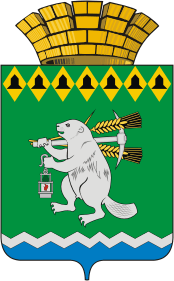 Администрация Артемовского городского округа ПОСТАНОВЛЕНИЕот                                                                                      	             №     -ПАО заключении муниципального контракта на выполнение работ по реконструкции автомобильной дороги по улице Станционная в городе Артемовский Свердловской областиВ целях обеспечения и развития дорожного хозяйства города Артемовского, в соответствии с Федеральным законом от 5  апреля 2013 года № 44-ФЗ «О контрактной системе в сфере закупок товаров, работ, услуг для обеспечения государственных и муниципальных нужд», статьей 72 Бюджетного кодекса Российской Федерации, Порядком принятия решений о заключении муниципальных контрактов на выполнение работ, оказание услуг для обеспечения муниципальных нужд Артемовского городского округа, длительность производственного цикла выполнения, оказания которых превышает срок действия утвержденных лимитов бюджетных обязательств, утвержденным постановлением Администрации Артемовского городского округа от 25.12.2018 № 1395-ПА, руководствуясь статьей 31 Устава Артемовского городского округа, ПОСТАНОВЛЯЮ:Определить муниципальное казенное учреждение Артемовского городского округа «Жилкомстрой» (Шуклин А.Ю.) муниципальным заказчиком на выполнение работ по реконструкции автомобильной дороги по улице Станционная в городе Артемовский.Муниципальному заказчику осуществить закупку на право заключения контракта на выполнение работ по реконструкции автомобильной дороги по улице Станционная в городе Артемовский на условиях, установленных пунктом 3 настоящего постановления.Установить:предельный срок выполнения работ (оказания услуг) с учетом сроков, необходимых для определения подрядчика (исполнителя) – 3 года 10 месяцев с даты объявления отбора;предельный срок выполнения работ по реконструкции автомобильной дороги по улице Станционная в городе Артемовский –  01.06.2023 -  30.09.2026  с даты заключения контракта;предельный объем средств на выполнение контракта, с учетом средств, необходимых для определения подрядчика (исполнителя) –                     267 583 606 (двести шестьдесят семь миллионов пятьсот восемьдесят три тысячи шестьсот шесть) рублей 00 копеек, в том числе по годам:2023 год – 7 540 300,00 рублей,2024 год – 38 000 000,00 рублей,2025 год – 99 741 455,00 рублей,2026 год – 122 301 851,00 рублей;планируемый результат выполнения работ (оказания услуг) – приведения улично-дорожной сети по улице Станционная города Артемовский в соответствие с требованиями к эксплуатационному состоянию, допустимому по условиям обеспечения безопасности дорожного движения.Постановление разместить на Официальном портале правовой информации Артемовского городского округа (www.артемовский-право.рф), официальном сайте Артемовского городского округа в информационно-телекоммуникационной сети «Интернет» (www.artemovsky66.ru).Контроль за исполнением постановления возложить на заместителя главы Артемовского городского округа Миронова А.И.Глава Артемовского городского округа	К.М. ТрофимовСОГЛАСОВАНИЕпроекта постановления
Администрации Артемовского городского округа«О заключении муниципального контракта на выполнение работ по реконструкции автомобильной дороги по улице Станционная в городе Артемовский Свердловской области»Постановление направить: отдел экономики, инвестиций и развития Администрации Артемовского округа, Финансовому управлению Администрации Артемовского городского округа, МКУ АГО «Жилкомстрой»  – согласно реестру рассылкиИсп.: Макарова О.А.Тел. 8 (34363) 2-40-62ДолжностьФамилия и инициалыСроки и результаты согласованияСроки и результаты согласованияСроки и результаты согласованияДолжностьФамилия и инициалыДата поступления на согласованиеДата согласо-ванияЗамечания и подписьЗаместитель главы Артемовского городского округаА.И. МироновНачальник Финансового управления Администрации Артемовского городского округаН.Н. ШиленкоЗаведующий юридическим отделом Администрации Артемовского городского округаЕ.В. ПономареваЗаведующий отделом экономики, инвестиций и развития Администрации Артемовского городского округаО.С. КирилловаЗаведующий отделом организации и обеспечения Администрации Артемовского городского округаД.П. МальченкоЗаведующий отделом по учету и отчетности Администрации Артемовского городского округаТ.А. СобинаДиректор Муниципального казенного учреждения Артемовского городского округа «Жилкомстрой»А.Ю. Шуклин